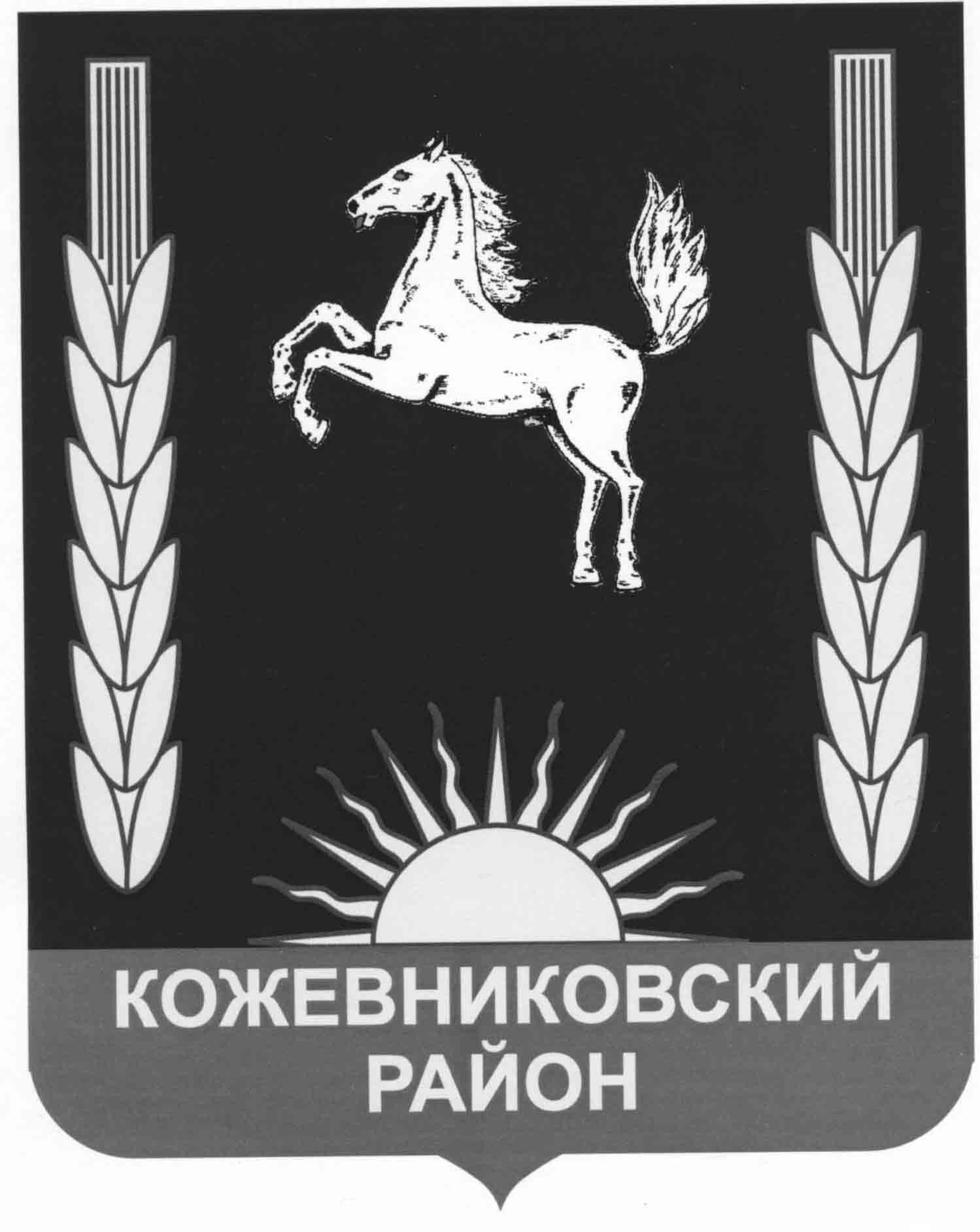 ДУМА КОЖЕВНИКОВСКОГО РАЙОНАРЕШЕНИЕ                            26.11.2019                                                                                                                              № 337с. Кожевниково Кожевниковского района   Томской   областиО внесении изменений в решение Думы Кожевниковского района от 30.05.2013г. № 219 «Об установлении составных частей денежного содержания лиц, замещающих должности муниципальной службы муниципального образования Кожевниковский район» В соответствии Законом Томской области от 31 октября 2019 года № 107-ОЗ «О внесении изменений в Закон Томской области «Об областном бюджете на 2019 год и на плановый период 2020 и 2021 годов»ДУМА КОЖЕВНИКОВСКОГО РАЙОНА РЕШИЛА:1.	Внести в решение Думы Кожевниковского района от 30.05.2013г. № 219 «Об установлении составных частей денежного содержания лиц, замещающих должности муниципальной службы муниципального образования Кожевниковский район» изменения, изложив приложение 2 «Размеры окладов за классный чин муниципальных служащих муниципального образования Кожевниковский район»» в новой редакции согласно приложению к настоящему решению.2. Разместить настоящее решение на официальном сайте органов местного самоуправления Кожевниковского района.3. Настоящее решение вступает в силу со дня его подписания и распространяет свое действие на правоотношения, возникшие с 1 ноября 2019 года.Председатель Думы                                                                                                  В.Н. СелиховГлава района                                                                                                         А.А. МалолеткоПриложение   к решению ДумыКожевниковского районаот 26.11.2019 № 337Размеры окладов за классный чин муниципальных служащих муниципального образования Кожевниковский районГруппа должностейНаименование классного чина муниципального служащегоРазмер оклада за классный чинРазмер оклада за классный чинРазмер оклада за классный чинГруппа должностейНаименование классного чина муниципального служащего1-й класс2-й класс3-й классВысшаяДействительный муниципальный советник в Томской области309029242756ГлавнаяМуниципальный советник в Томской области250623382173ВедущаяСоветник муниципальной службы в Томской области192017551587СтаршаяРеферент муниципальной службы в Томской области150412541169МладшаяСекретарь муниципальной службы в Томской области1003920753